Salute Page Submission Instructions Each Salute Page must be submitted as a separate PDF in your shared Google Folder.Share on Google Docs via missmosalutepages17@gmail.com in a folder with your name and title.   HEADSHOTS FROM YOUR PHOTOGRAPHER WORK THE BEST!!The pages must be 8.5 x 11, with a .5-inch margin left on all sides.The pages must be submitted in black and white.  Color photos which have not been converted do not reproduce well.Photos on the pages must be submitted at 300 dpi.Each page must be labeled in this exact manner:Name of local Pageant-Last name of contestant-p.x of xExample: Miss Missouri – O’Flaherty p. 1 of 4 You will receive confirmation of receipt of pages as soon as possible after submission.The more ads you sell the higher you go in the lottery.  So sell !If you want Renee to review your ad, send it to her first for approval…Email at the above address with questionsThe deadline for Salute Pages (ad pages is the day BEFORE Orientation.   Money is due at orientation on -Saturday, April 4th All money must be submitted by the deadline and checks payable to Miss Missouri. 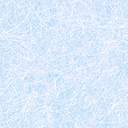 